7.B - distanční výuka 16. – 20. 11. 2020Matematika:Pondělí – test najdete na MOODL Téma 3, „5. test – celá čísla-úvod“, jeho řešení odešlete do 15:00hodin.Středa – Opiš z moodlu Téma 3 Sčítání a odčítání celých čísel, opiš str.6,7,8,9.  Koukněte na celé video                       Calendar.google.com/calendar/u/0/r?tab=mcON-LINE výuka – ÚT, ČT  Celá čísla – porovnávání, sčítání Pátek– učebnice str. 44-52, cvičení zadáme na on-line hodiněČeský jazyk:Plán výuky pro následující týden:Český jazykpondělí - 9:45 - 10:30 - mluvnicestředa - 9:45 - 10:30 - literaturastředa - 13:20 - 14:20 - doučování z ČJ čtvrtek – 11:35 – 12:20 - mluvniceČást mluvnice vám v tomto týdnu zadám jako samostatnou práci. V příloze e-mailu najdete pracovní list, ten si prosím vytiskněte, vypracujte jej (až po pondělní hodině, kde si vše vysvětlíme!), ve čtvrtek si pracovní list společně zkontrolujeme.Všechny úkoly včas najdete i ve vaší Google učebně. Samostatná práce:Mluvnice – téma – přísudek1. zápis:Přísudek - Př- s podmětem tvoří základní sklad. dvojicia) přísudek slovesný - vyjádřen slovesem v určitém tvaru- slovesný jednoduchý - Kotě LÍŽE mlíčko.- slovesný složený - Kotě BUDE LÍZAT mlíčko.b) přísudek jmenný se sponou - vyjádřen tvarem sponového slovesa (být, bývat, stát, stávat se) a podstatným nebo přídavným jménem - Bratr JE LÉKAŘ. Kotě JE MILÉ.c) přísudek jmenný beze spony - spona je vynechána - Mladost RADOST. Sliby CHYBY.2. Hravá čeština s. 33/8, 93. on-line procvičování:https://www.umimecesky.cz/doplnovacka-shoda-podmetu-s-prisudkem-1-uroven/7750Výchova ke zdravíMilí sedmáci, tentokrát si vyzkoušíme malé sčítání obyvatel. Vaším úkolem bude vyplnit dotazník na tomto odkazu: https://www.miniscitani.cz/formular/8861/zacatekJedná se o celkem 21 otázek. Postup si ukážeme na jedné z našich videohodin v příštím týdnu. Potom si společně projdeme Vaše výsledky. Termín pro vyplnění dotazníku je čtvrtek 26. listopadu.Anglický jazyk (p. uč. Kvaček):Hi1.) V pondělí máte jako každý týden samostatnou práci (více google učebna - od neděle 15:00)2.) Ostatní dny se uvidíme na online hodinách podle rozvrhu.3.) Pokud budete mít nějaký problém s odevzdáváním úkolů, nebo se zadáním, tak mi dejte včas vědět. 
Po termínu odevzdání už máte bohužel smůlu a na kontě pěknou pětičku.see you all Anglický jazyk (p. uč. Jiřincová):Homework 24. 11. – Will/won´t1. The meeting ___________________ at 4.30 pm. (close)2. Prices ____________________. (increase)3. Phillip ____________________ to come. (not/forget)4. Why _____________________ me this book? (he/not/lend)5. ____________________________, please? I don´t like driving on icy roads. (you/drive)6. Emily was very rude to me. I _____________________ her again. (not/visit)7. Henry _____________________ his father about the accident. (not/tell)8. I _______________________ to answer your questions. (attempt)9. Where is the waiter? The quests ___________________ any minute. (arrive)10. While the cat´s away, the mice __________________. (play)Německý jazyk:Učte se slovíčka průběžně a často si je opakujte!!!! Online hodiny probíhají podle rozvrhu v pondělí a v pátek pokaždé v 11:35. Pokud budou na online hodině zadány samostatné úkoly, bude online hodina kratší. Úkoly budou v tomto případě zadávány přes google učebnu a tam i odevzdány.Ruský jazyk:online výuka – pondělí 5. hodinasamostatná práce zadaná v Google učebněodevzdání úkolů přes Google učebnu nejpozději v pátek do 14:00Fyzika:1. Projdi si v učebnici str. 31 - 32 "Co už víme o síle".2. Opiš do sešitu zápis z Moodle téma 6 "Síla - zápis pro studium doma". Vyřešené převody ze stránky 3 pošli ke kontrole do 26. 11. do 14h.Přírodopis:!!!!!!!!!!!!!Důležité!!!!!!!!!!!!!!!!Na moje on-line hodiny přírodopisu se budete přihlašovat podle nově vytvořeného odkazu,který máte v učebně (classroom).7.A - pondělí, 8:30 - 9:157.B - středa, 12:30 - 13:151)Přečíst v učebnici na straně 26 - 33  Plazi2)Zápis do sešitu: Třída: Plazi3)Podtřída: Želvy- tělo kryto krunýřem z kostěných desek pokrytých rohovitými štítky- krunýř tvoří horní štít (přirůstá k obratlům) a dolní štít- do krunýře zatahují hlavu a končetiny- mají rohovité čelisti bez zubů- žijí na souši i ve voděŽelva žlutohnědá – jižní EvropaŽelva bahenní – na SlovenskuŽelva nádherná – povodí Mississippi, u nás v teráriíchKareta obrovská Kožnatka indickáŽelva obrovská4)Podtřída: Krokodýli- vývojově nejdokonalejší plazi- tělo chrání kostěné desky chráněné rohovitými štítky- žijí v řekách, jezerech a mořích- mají zuby v zubních jamkách jako savci	- srdeční síně a komory plně rozdělené přepážkou- mohutné končetiny, plovací blány na prstech- žerou ryby, savce, ptáky, zdechliny a třeba také lidiKrokodýl nilskýKrokodýl kubánskýAligátor severoamerickýKajman brýlovýGaviál indický3)Plnou verzi i s obrázky, procvičováním a otázkami k opakování najdete na Moodle, Téma 74)Zápisy ke kontrole neposílat5)Pustit si na YouTube:šupinatí plazi, hadi, ještěřihttps://www.youtube.com/watch?v=1HSVAWed6y4krokodýlihttps://www.youtube.com/watch?v=99ZkW9kWI6Mželvyhttps://www.youtube.com/watch?v=sbM9qeV5nYw6)Kdo by měl zájem a možnost si zápis vytisknout a nalepit do sešitu, tak může.  Pošlu zápis jako přílohu ve Wordu, ale je hodně dlouhý......Dějepis:Ahoj sedmáci,on-line výuka v týdnu 23. - 27. 11. tentokrát již skutečně proběhne 2x, čestné pionýrské  :-)  - první online hodina proběhne podle dohody ve středu 25. 11. a to od 10:40 - v této hodině se začneme věnovat tématu nejstarších českých dějin - tzv. Sámově říši - na začátku hodiny proběhne rychlé zopakování formou ano-ne k již probraným tématům Franská říše a Vikingové, připravte si prosím dva papírky s nápisy ANO a NE- druhá online hodina proběhne již klasicky v pátek 27. 11. od 9:45- na začátku této hodiny budu mít připravený slíbený online kvíz Kahoot - celkem 10 otázek na téma Franská říše a Vikingové, který si následně oznámkuji- poté se budeme věnovat pokračování nejstarších českých dějin - tvz. Velká Morava- zápis tentokrát nepíšeme ručně, ale TISKNEME A LEPÍME DO SEŠITU- nalepte prosím pouze část zápisu týkající se Velké Moravy, zápis k Sámově říši již máte ručně zapsaný 
z minulého týdne !!!- kdo nemá možnost vytisknout zápis doma, napíše mi na e-mail a udělá si procházku do školy, kde mu vytištěný zápis předám :-)- žádný speciální úkol v tomto týdnu nezadávám- žádám po Vás pouze, abyste se co nejlépe nachystali na opakovací online kvíz Kahoot na pátek - témata Franská říše a Vikingové- pozorně si pročtěte zápisy k výše uvedeným tématům (otázky v kvízu budou pouze ze zápisů) a nemůžete dopadnout špatně :-)Těším se na Vás v příštím týdnu :-)Zeměpis:Online hodina – středa od 8:40, odkaz na připojení najdete v google učebně (= odkaz na meet)Na online hodině budeme psát test. Téma – Antarktida. Otázky k opakování máte dostupné v učebně.Samostatná práce – úkoly budou zadány přes google učebnu po středeční online lekci, termín odevzdání pátek do 13:00. Odevzdávejte pouze přes google učebnu.Hudební výchova:Vypracuj krátký referát nebo prezentaci na zadané téma a pošli do 27.11. na školní e-mail: vladimira.paulisova@zsopatovice.czTéma: Rozdělení pěveckých hlasů a sborů (nejznámější čeští  operní pěvci, pěvecké sbory - Hradec Králové a Pardubice)  YouTube:Tři tenoři https://www.youtube.com/watch?v=l7eHO_PEWLkVyZ:Vaším úkolem na tento a příští týden je vytvořit informační leták. Vezměte si prosím čtvrtku A3 
a na ni zpracujte všechny informace, které o viru Covid-19 najdete na internetu nebo třeba 
v novinách. Nakreslete obrázek, jak vypadá, popište, jak se šíří. A hlavně se zamyslete nad tím, jak se všichni můžeme chránit. Jak můžeme chránit naše blízké? Co můžeme udělat pro to, abychom posílili naše zdraví a imunitu? Inspirovat se můžete na přiložených letáčcích (Google učebna).Vytvořený obrázek, koláž s informacemi mi prosím zašlete přes Google učebnu do čtvrtka 12. listopadu.Informatika (p. uč. Miřejovská):Zadán minulý týden – platnost úkolu 14 dní (do 27.11.)- úkol: projekt KRAJE PRO BEZPEČNÝ INTERNET – www.kpbi.cz; otevřít sekci PRO DĚTI A STUDENTY, prostudování jednotlivých lekcí (kurzy, videa) a následné vypracování KVÍZU v Google učebně.- termín odevzdání testu: pátek 27.11. -18.00 (učebna nebo e-mail)- podrobné informace: Google učebna a školní e-mailInformatika 7.AB (p. uč. Staša):Zadání  samostatné práce na období 15. - 29.11. - Bezpečný internetPokud to bude možné, prosím rodiče, aby dohlédli (registrace, přihlášení). Pokud to nezvládnete, tak se nedá nic dělat.Od 15. - 29.11. proběhne v rámci naší školy soutěž Bezpečný internet. Najdeš na internetu.Postup:1. www.kpbi.cz2. klik na - Pro děti a studenty - otevře se Ti nové okno (https://elearning.ecrime.cz/course/view.php?id=2)3. napravo klik na - Registrace4. Vyberte cílovou skupinu: zvol Děti a studenti5. Vyplnit formulářová pole (e-mail Tvůj školní), pod e-mailem je pole pro heslo, nějaké si zadej (nedávej to, co máš do emailu) + odkliknout Nejsem robot + odkliknout Potvrzením souhlasíte s pravidly provozu stránek6. Registrovat7. Zobrazí se Ti stránka, kde odklikneš - Kurz pro děti a studenty8. Zobrazí se Ti stránka, kde vpravo nahoře při okraji uvidíš svoje jméno, tam se odhlásíš9. Na tom místě se objeví Přihlášení, klikneš10. Zobrazí se Ti stránka, kde vyplníš svoje přihlašovací údaje a přihlásíš se11. klik na - Pro děti a studenty, níže ve spodní části stránky najdeš oddíl Soutěžní kvíz a klikneš na zelený čtvereček s oblými rohy12. A potom se budeš řídit pokyny na obrazovce13. Po skončení se Ti objeví sdělení o výsledku, pokud bude něco špatně, tak můžeš hned opravovat, opravy ale také můžeš dělat jindy, kdy se opět přihlásíš (nezapomínej se odhlašovat - vpravo nahoře při okraji vidíš svoje jméno, tam se odhlásíš)Výtvarná výchova:Lapač snů se zavěšuje do místnosti a má v síti zachytit špatné sny. Nakreslete lapač snů na libovolný formát papíru použijte tužku, fixy, případně pastelky. Nakresli list ze samých čar, použij fix nebo pero. práce je zadána na celý měsíc listopadvýslednou práci prosím vyfoťte a pošlete na e-mail: ivana.valaskova@zsopatovice.cz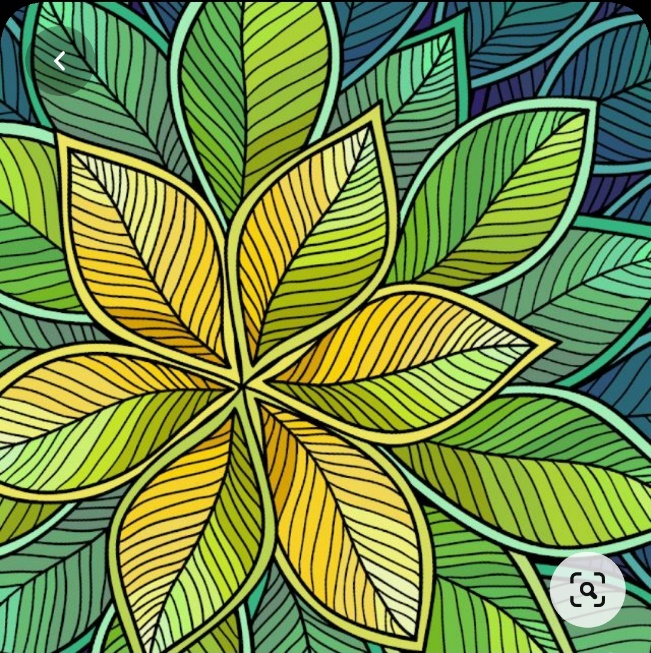 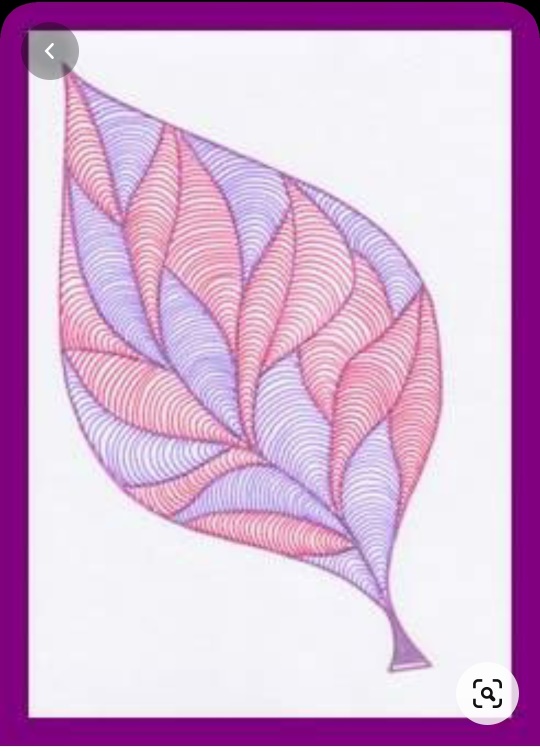 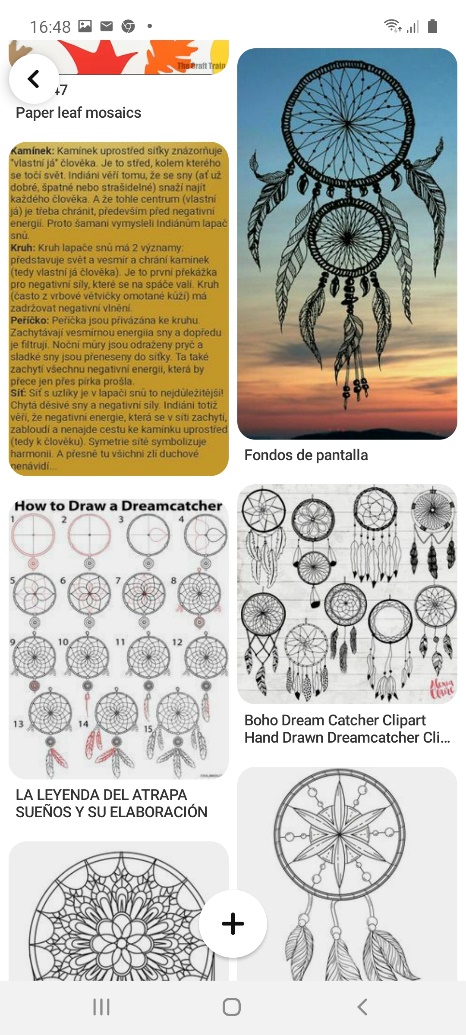 